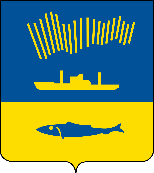 АДМИНИСТРАЦИЯ ГОРОДА МУРМАНСКАП О С Т А Н О В Л Е Н И Е 08.04.2024                                                                                                         № 1320 В соответствии с Жилищным кодексом Российской Федерации, Федеральным законом от 06.10.2003 № 131-ФЗ «Об общих принципах организации местного самоуправления в Российской Федерации», постановлением Правительства Российской Федерации от 21.12.2018 № 1616 «Об утверждении Правил определения управляющей организации для управления многоквартирным домом, в отношении которого собственниками помещений в многоквартирном доме не выбран способ управления таким домом или выбранный способ управления не реализован, не определена управляющая организация, и о внесении изменений в некоторые акты Правительства Российской Федерации» п о с т а н о в л я ю: 1. Внести в приложение к постановлению администрации города Мурманска от 13.09.2021 № 2336 «Об утверждении перечня организаций для управления многоквартирными домами, расположенными на территории муниципального образования город Мурманск, в отношении которых собственниками помещений не выбран способ управления таким домом или выбранный способ управления не реализован, не определена управляющая организация» (в ред. постановлений от 20.10.2021 № 2645, от 22.11.2021          № 2964, от 29.11.2021 № 3050, от 17.02.2022 № 395, от 23.03.2022 № 719,                       от 29.03.2022 № 755, от 04.04.2022 № 832, от 04.05.2022 № 1121,                         от 26.05.2022 № 1374, от 15.06.2022 № 1576, от 08.08.2022 № 2212,                     от 17.08.2022 № 2315, от 01.09.2022 № 2477, от 04.10.2022 № 2877,                    от 01.11.2022 № 3339, от 08.11.2022 № 3459, от 18.11.2022 № 3618,                    от 02.12.2022 № 3856, от 06.12.2022 № 3916, от 14.07.2023 № 2576,                     от 18.07.2023 № 2603, от 25.09.2023 № 3307, от 23.10.2023 № 3743,                    от 13.11.2023 № 3983, от 30.11.2023 № 4203, от 20.02.2024 № 740) следующие изменения:1.1. Строку 1 таблицы исключить.1.2. Строки 2 - 5 таблицы считать строками 1 - 4 соответственно.2. Комитету по жилищной политике администрации города Мурманска (Червинко А.Ю.) разместить настоящее постановление в государственной информационной системе жилищно-коммунального хозяйства.3. Отделу информационно-технического обеспечения и защиты информации администрации города Мурманска (Кузьмин А.Н.) разместить настоящее постановление на официальном сайте администрации города Мурманска в сети Интернет.4. Редакции газеты «Вечерний Мурманск» (Елкин А.Е.) опубликовать настоящее постановление.5. Настоящее постановление вступает в силу со дня подписания.6. Контроль за выполнением настоящего постановления возложить на заместителя главы администрации города Мурманска Левченко Л.М.Глава администрации города Мурманска                                                                         Ю.В. Сердечкин